3GPP TR 38.785 V0..0 (2021-0)Technical Report3rd Generation Partnership Project;Technical Specification Group Radio Access Network;NR Sidelink enhancement;User Equipment (UE) radio transmission and reception;(Release 17)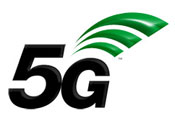 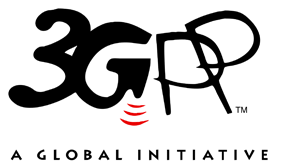 The present document has been developed within the 3rd Generation Partnership Project (3GPP TM) and may be further elaborated for the purposes of 3GPP.
The present document has not been subject to any approval process by the 3GPP Organizational Partners and shall not be implemented.
This Report is provided for future development work within 3GPP only. The Organizational Partners accept no liability for any use of this Specification.
Specifications and Reports for implementation of the 3GPP TM system should be obtained via the 3GPP Organizational Partners' Publications Offices.Keywords<NR V2X (vehicle-to-everything), Sidelink, Public safety, Proximity based Services>3GPPPostal address3GPP support office address650 Route des Lucioles - Sophia AntipolisValbonne - FRANCETel.: +33 4 92 94 42 00 Fax: +33 4 93 65 47 16Internethttp://www.3gpp.orgCopyright NotificationNo part may be reproduced except as authorized by written permission.
The copyright and the foregoing restriction extend to reproduction in all media.© 2021, 3GPP Organizational Partners (ARIB, ATIS, CCSA, ETSI, TSDSI, TTA, TTC).All rights reserved.UMTS™ is a Trade Mark of ETSI registered for the benefit of its members3GPP™ is a Trade Mark of ETSI registered for the benefit of its Members and of the 3GPP Organizational Partners
LTE™ is a Trade Mark of ETSI registered for the benefit of its Members and of the 3GPP Organizational PartnersGSM® and the GSM logo are registered and owned by the GSM AssociationContentsForewordThis Technical Report has been produced by the 3rd Generation Partnership Project (3GPP).The contents of the present document are subject to continuing work within the TSG and may change following formal TSG approval. Should the TSG modify the contents of the present document, it will be re-released by the TSG with an identifying change of release date and an increase in version number as follows:Version x.y.zwhere:x	the first digit:1	presented to TSG for information;2	presented to TSG for approval;3	or greater indicates TSG approved document under change control.y	the second digit is incremented for all changes of substance, i.e. technical enhancements, corrections, updates, etc.z	the third digit is incremented when editorial only changes have been incorporated in the document.1	ScopeThe present document is a technical report for NR sidelink enhancement services in Rel-17. The purpose is to specify radio solutions that are necessary for NR to support sidelink enhancement services based on the study outcome captured in TR 38.840 and TR 37.885. Based on merged motivations from interested companies, the following justification and objectives of this work item decided in session 4.1 and session 4.2.2	ReferencesThe following documents contain provisions which, through reference in this text, constitute provisions of the present document.-	References are either specific (identified by date of publication, edition number, version number, etc.) or non-specific.-	For a specific reference, subsequent revisions do not apply.-	For a non-specific reference, the latest version applies. In the case of a reference to a 3GPP document (including a GSM document), a non-specific reference implicitly refers to the latest version of that document in the same Release as the present document.[1]	3GPP TR 21.905: "Vocabulary for 3GPP Specifications".[2]	3GPP TR 30.007: "Guideline on WI/SI for new Operating Bands".[3]	3GPP TS 38.101-1: "NR; User Equipment (UE) radio transmission and reception; Part 1: Range 1 Standalone".[4]	3GPP TS 38.101-2: "NR; User Equipment (UE) radio transmission and reception; Part 2: Range 2 Standalone".[5]	3GPP TS 38.101-3: "NR; User Equipment (UE) radio transmission and reception; Part 3: Range 1 and Range 2 Interworking operation with other radios".[6]	RP-202846: “WID revision: NR sidelink enhancement”.3	Definitions, symbols and abbreviations3.1	DefinitionsFor the purposes of the present document, the terms and definitions given in 3GPP TR 21.905 [1] and the following apply. A term defined in the present document takes precedence over the definition of the same term, if any, in 3GPP TR 21.905 [1].3.2	SymbolsFor the purposes of the present document, the following symbols apply:3.3	AbbreviationsFor the purposes of the present document, the abbreviations given in 3GPP TR 21.905 [1] and the following apply. An abbreviation defined in the present document takes precedence over the definition of the same abbreviation, if any, in 3GPP TR 21.905 [1].ACLR	Adjacent Channel Leakage RatioACS	Adjacent Channel SelectivityAGC	Automatic Gain ControlA-MPR	Additional Maximum Power ReductionBLER	BLock Error RateBS	Base StationCBW	Channel BandwidthCDF	Cumulative Distribution FunctionCP-OFDM	Cyclic Prefix-OFDMDMRS	Demodulation Reference SignalDSRC	Dedicated Short-Range CommunicationsEIRP	Equivalent Isotropically Radiated PowerEVM	Error Vector MagnitudeFDD	Frequency Division DuplexFDM	Frequency Division MultiplexingFR1	Frequency Range 1FR2	Frequency Range 2ITS	Intelligent Transportation SystemLDPC	Low Density Parity CheckLTE	Long Term EvolutionLOS	Line-Of-SightMPR	Maximum Power ReductionNF	Noise FigureNLOS	Non-Line-Of-SightNR	New RadioOLPC	Open Loop Power ControlPC	Power ControlPRB	Physical Resource BlockPRR	Package Reception RatioProSe	Proximity-based ServicesPSCCH	Physical Sidelink Control CHannelPSSCH	Physical Sidelink Shared CHannelREFSENS	Reference SensitivityRF	Radio FrequencySCS	Sub-Carrier SpacingSINR	Signal to Interference plus Noise RatioSL	SidelinkSNR	Signal-to-Noise RatioTDD	Time Division DuplexTDM	Time Division MultiplexingUE	User EquipmentUL	UplinkV2V	Vehicle to VehicleV2X	Vehicle to Everything4	Background4.1	Justification3GPP has been developing standards for sidelink as a tool for UE to UE direct communication required in various use cases since LTE. The first standard for NR sidelink enhancement is to be completed in Rel-16 by the work item “5G V2X with NR sidelink” where solutions including NR sidelink are being specified mainly for vehicle-to-everything (V2X) while they can also be used for public safety when the service requirement can be met. Meanwhile, the necessity of NR sidelink enhancement has been identified. For V2X and public safety, the service requirements and operation scenarios are not fully supported in Rel-16 due to the time limitation, and SA works are ongoing on some enhancement in Rel-17 such as architecture enhancements for 3GPP support of advanced V2X services – Phase 2 (FS_eV2XARC_Ph2) and System enhancement for Proximity based Services in 5GS (FS_5G_ProSe). In addition, other commercial use cases related to NR sidelink are being considered in SA WGs via several work/study items such as Network Controlled Interactive Service (NCIS), Gap Analysis for Railways (MONASTERYEND), Enhanced Relays for Energy eFficiency and Extensive Coverage (REFEC), Audio-Visual Service Production (AVPROD). In order to provide a wider coverage of NR sidelink for these use cases and be able to provide the radio solutions in accordance with the progress in SA WGs, it is necessary to specify enhancements to NR sidelink in TSG RAN. The following significant interest has been observed based on the several motivations for SL enhancements.Power saving enables UEs with battery constraint to perform sidelink operations in a power efficient manner. Rel-16 NR sidelink is designed based on the assumption of “always-on” when UE operates sidelink, e.g., only focusing on UEs installed in vehicles with sufficient battery capacity. Solutions for power saving in Rel-17 are required for vulnerable road users (VRUs) in V2X use cases and for UEs in public safety and commercial use cases where power consumption in the UEs needs to be minimized.Enhanced reliability and reduced latency allow the support of URLLC-type sidelink use cases in wider operation scenarios. The system level reliability and latency performance of sidelink is affected by the communication conditions such as the wireless channel status and the offered load, and Rel-16 NR sidelink is expected to have limitation in achieving high reliability and low latency in some conditions, e.g., when the channel is relatively busy. Solutions that can enhance reliability and reduce latency are required in order to keep providing the use cases requiring low latency and high reliability under such communication conditions.While several work areas have been identified in the discussion, some important principles were also discussed regarding the 3GPP evolution for NR sidelink. In dealing with different use cases in the evolution of NR sidelink, WGs should strive to achieve maximum commonality between commercial, V2X, and Critical Communication usage of sidelink in order to avoid duplicated solutions and maximize the economy of scale. In addition, enhancements introduced in Rel-17 should be based on the functionalities specified in Rel-16, instead of designing the fundamental NR sidelink functionality again in Rel-17.4.2	ObjectiveThe objective of this work item is to specify radio solutions that are necessary for NR sidelink enhancement to support advanced V2X services, public safety services and other commercial use cases related to NR sidelink. In the following objectives, RAN4 should focus on the objective 4 and 6 in the approved WID [1] as below1. Sidelink evaluation methodology update: Define evaluation assumption and performance metric for power saving by reusing TR 36.843 and/or TR 38.840 (to be completed by RAN#89) [RAN1]Note: TR 37.885 is reused for the other evaluation assumption and performance metric. Vehicle dropping model B and antenna option 2 shall be a more realistic baseline for highway and urban grid scenarios. 2. Resource allocation enhancement:Specify resource allocation to reduce power consumption of the UEs [RAN1, RAN2]Baseline is to introduce the principle of Rel-14 LTE sidelink random resource selection and partial sensing to Rel-16 NR sidelink resource allocation mode 2.Note: Taking Rel-14 as the baseline does not preclude introducing a new solution to reduce power consumption for the cases where the baseline cannot work properly.This work should consider the impact of sidelink DRX, if any.Study the feasibility and benefit of solution(s) on the enhancement(s) in mode 2 for enhanced reliability and reduced latency in consideration of both PRR and PIR defined in TR37.885 (by RAN#91), and specify the identified solution(s) if deemed feasible and beneficial [RAN1, RAN2]Inter-UE coordination with the following.A set of resources is determined at UE-A. This set is sent to UE-B in mode 2, and UE-B takes this into account in the resource selection for its own transmission.Note: The solution should be able to operate in-coverage, partial coverage, and out-of-coverage and to address consecutive packet loss in all coverage scenarios.Note: RAN2 work will start after RAN#89.3. Sidelink DRX for broadcast, groupcast, and unicast [RAN2]Define on- and off-durations in sidelink and specify the corresponding UE procedureSpecify mechanism aiming to align sidelink DRX wake-up time among the UEs communicating with each otherSpecify mechanism aiming to align sidelink DRX wake-up time with Uu DRX wake-up time in an in-coverage UE4. Support of new sidelink frequency bands for single-carrier operations [RAN4]Support of new sidelink frequency bands should ensure coexistence between sidelink and Uu interface in the same and adjacent channels in licensed spectrum.The exact frequency bands are to be determined based on company input during the WI, considering both licensed and ITS-dedicated spectrum in both FR1 and FR2.5. Define mechanism to ensure sidelink operation can be confined to a predetermined geographic area(s) for a given frequency range within non-ITS bands [RAN2].This applies areas where there is no network coverage.6. UE Tx and Rx RF requirement for the new features introduced in this WI [RAN4]7. UE RRM core requirement for the new features introduced in this WI [RAN4]Enhancements introduced in Rel-17 should be based on the functionalities specified in Rel-16, and Rel-17 sidelink should be able to coexist with Rel-16 sidelink in the same resource pool. This does not preclude the possibility of operating Rel-17 sidelink in a dedicated resource pool.The solutions should cover both the operating scenario where the carrier(s) is/are dedicated to ITS and the operating scenario where the carrier(s) is/are licensed spectrum and also used for NR Uu/LTE Uu operation.The solutions should support the network control of NR sidelink as in Rel-16, i.e., NR Uu controls NR sidelink using Layer 1 and Layer 2 signalling and LTE Uu controls NR sidelink using Layer 2 signalling.In ITS carriers, it is assumed that any co-channel coexistence requirements and mechanisms of NR sidelink with non-3GPP technologies will not be defined by 3GPP.Also, RAN4 agreed to specify additional V2X RF requirements as following Left over issue in Rel-16: Supporting PC2 NR SL UE RF requirements (PC2 single at n47, PC2 SL-MIMO at n47, PC2 inter-band con-current operation)Partial used SL operation in a carrier including n79 and other interesting bandsCover the Frequency separation issues and timing alignment issue4.3	NR sidelink enhancement operating scenarios4.3.1	General descriptionThe NR Sidelink enhancement operating scenarios will be decribed to support advanced V2X services, public safety services and other commercial use cases based on agreed WID. RAN4 needs to enhance RF core requirements based on operating scenarios in Rel-16 NR V2X service and the Proximity service (ProSe) in TR 36.877.Specifically, RAN4 did not complete some open issues in Rel-16 NR V2X, which include:TxD for NR V2XPC2 HPUE for NR V2XIntra-band V2X operation for TDD band, e.g. band n79kIntra-band con-current V2X operation for TDD band, e.g. band n79 The left over items will be further studied and specified into the related RF requirements in this TR.From RAN4 RF perspective, it is necessary to study coexistence before introducing the new frequency NR band to support NR sidelink enhancement operating at a frequency adjacent to NR Uu service for advanced V2X services, public safety services and other commercial use cases in licensed spectrum.In RAN4 #98-e meeting, RAN4 agreed not to introduce a new band for NR sidelink in FR2 since no operator proposed a FR2 NR operating band for NR sidelink.Hence, RAN4 need to study and specify the RF core requirements for NR sidelink enhancement only in FR1 in Rel-17.4.3.2	Operation AspectsOperating scenarios for NR sidelink enhancement WI are as follows:(Aspect 1) SL services and Operating band perspectivesCase 1: Public Safety ServiceCase 1A: Dedicated public safety licensed band such as NR Band 14Public safety UE only operated in out-of NW coverage.Case 1B: Dedicated public safety licensed band in other licensed bands (depends on inputs from operators)Public safety UE operated in both in-NW coverage and out-of-NW coverage.Case 2: NR V2X serviceCase 2A: V2X UE in ITS spectrum (e.g. 5.9GHz (n47))RAN4 already evaluated in ITS spectrum in Rel-16 NR V2X WICase 2B: V2X UE in FR1 licensed bands (e.g. 4.5GHz(TDD), 2GHz(FDD))TDD coexistence evaluated in Rel-16 NR V2X WIFDD coexistence need to evaluated to protect legacy system (depends on inputs on operating band from operators)Case 3: Other commercial use cases (depends on inputs from operators and other WGs)Basic operation can be performed in existing NR SL operating bands.If specific operating band is requested, need to add a new operating band in suffix E in TS38.101-1.(Aspect 2) gNB deployment including network control possibilityCase 1: Public safety ServiceCase 1A: gNB is not deployed  since only public safety UE operated in out-of-coverage in licensed band such as n14Case 1B: gNB is deployed to support both legacy NR UE and public safety UEPublic safety UE needs to protect the legacy NR systemCase 2: NR V2X serviceCase 2A: No gNB deployment scenarios based on semi-statically network-configured/pre-configured radio parameters Support UE autonomous resource allocation, at least mode 2.Case 2B: gNB deployment scenarios Providing more UE specific or/and more dynamic resource allocation including Mode 1.Case 3: Other commercial use casesBasic NR sidelink operation can support both in-coverage network and out-of-coverage NW scenarios. If identified, RAN4 need to add new operating scenariosRAN4 shall consider exact deployment scenarios and operating band planning for public saftety service, NR V2X service and other commercial SL operation.5	Leftover RF requirements5.1	Power class 2 sidelink UE 5.1.1	Coexistence evaluation for PC2 SL UE in licensed bandIn this section, the adjacent channel system coexistence evaluation for PC2 NR V2X operation was studied for NR V2X services.  The operating scenarios include the case where the carrier is deployed for NR V2X service in licensed spectrum. For the licensed carrier, the coexistence evaluation include LTE or NR Uu on the adjacent carrier of NR V2X.5.1.1.1 Coexistence evaluation scenariosThe adjacent channel coexistence evaluation scenarios for PC2 NR V2X service are shown in Table 5.1.1.1-1Table 5.1.1.1-1: The adjacent channel coexistence scenarios for PC2 NR V2X serviceBasic simulation parameters are belowDeployment scenarios: Urban Manhattan grid modelSimulation Block Size : Urban : Manhattan grid model: 3*433m, 3*250mRAN1 dependent parameterFor licensed band, NR SL operation in Uplink band in FDD, UL opportunity in TDD is considered.For SINR calculation in partial overlapping between aggressor and victim, worst case SINR should be considered.The details of the deployment scenarios are presented in the following clauses.5.1.1.2 Coexistence simulations assumptions 5.1.1.2.1 Layout modelRAN4 reuse the Manhattan Grid model based on the network layout model for licensed band as shown in section 5.2.1 and section 5.2.2 in TR38.886.5.1.1.2.2 Simulation parametersIn Table 5.1.1.2.2-1 and Table 5.1.1.2.2-2, RAN4 provide detail simulation parameters for PC2 coexistence evaluation in licensed band.Table 5.1.1.2.2-1: Simulation parameters in licensed band for scenarios ATable 5.1.1.2.2-2: Simulation parameters in licensed band for scenarios B5.1.1.2.3 ACLR and ACSRAN4 only consider 1step ACLR/ACS model to derive the PC2 coxistence evaluation in licensed bandTable 5.1.1.2.3-1: ACLR and ACS in licensed band for scenarios ATable 5.1.1.2.3-2: ACLR and ACS in licensed band for scenarios B5.1.1.2.4 Power controlFor V2X operating scenarios A, RAN4 make consensus to reuse the OLPC in TR36.786 or no power control is considered.For V2X operating scenarios B, the power control mechanism which was specified in clause 5.2.3.4 in TR38.886 for FR1 TDD band can be reused.5.1.1.3 Coexistence results5.1.1.4 Conclusion of Coexistence evaluations5.1.2	PC2 NR V2X UE RF requirements for single carrier5.1.2.1	Maximum output power for NR V2X UEThe following V2X UE Power Classes define the maximum output power for any transmission bandwidth within the channel bandwidth. The period of measurement shall be at least one sub frame (1ms).Table 8.1-1: V2X UE Power Class5.1.2.2	UE maximum output power reductionThe following assumption can serve as a starting point for MPR simulation assumptions as shown in Table 5.1.2.2-1 and Table 5.1.2.2-2.Table 5.1.2.2-1: MPR simulation assumption for PC2 NR V2XFor PC2 NR V2X, simultaneous transmission of PSCCH and PSSCH in the same sub-frame is supported. The following constraints in Table 5.1.2.2-2 can be assumed based on current RAN1’s agreement.Table 5.1.2.2-2: PC2 V2X UE’ MPR simulation assumptionsFor simultaneous transmission of PSFCH transmission for PC2 V2X UE, RAN4 assumed as followTable 5.1.2.2-3: PC2 V2X UE’ MPR simulation assumptions for PSFCH transmissionFor S-SSB transmission for PC2 V2X UE, RAN4 assumed as followTable 5.1.2.2-4: PC2 V2X UE’ MPR simulation assumptions for S-SSB transmission5.1.3	PC2 NR V2X UE RF requirements SL-MIMO5.1.4	PC2 NR V2X inter-band con-current UE RF requirements5.2	Intra-band V2X operation in a licensed band5.2.1	Intra-band V2X operation scenarios and basic assumptions5.2.2	Coexistence evaluation5.2.2.1 Coexistence evaluation scenarios5.2.2.2 Coexistence simulations assumptions 5.2.2.3 Coexistence results5.2.2.4 Conclusion of Coexistence evaluations5.2.3	Intra-band V2X UE RF requirements for TDM operation5.2.4	Intra-band V2X con-current UE RF requirements with adjacent channel for FDM operation5.2.4.1 Tx requirements for NR intra-band V2X con-current operation with adjacent channel5.2.4.1.1	Maximum output powerThe following NR intra-band V2X con-current operating UE’ Power Classes define the maximum output power for any transmission bandwidth within the channel bandwidth. The period of measurement shall be at least one sub frame (1ms).Table 5.2.4.1.1-1: intra-band V2X contiguous con-current V2X UE Power Class5.2.4.1.2	UE maximum output power reductionThe following assumption can serve as a starting point for MPR simulation assumptions as shown in Table 5.2.4.1.2-1 and Table 5.2.4.1.2-2.Table 5.2.4.1.2-1: MPR simulation assumption for NR V2X intra-band contiguous con-current operationFor NR V2X intra-band contiguous con-current operation, simultaneous transmission of PUSCH/PUCCH and NR V2X’s PSCCH and PSSCH in the same sub-frame is supported. The following constraints in Table 5.2.4.1.2-2 can be assumed based on current RAN1’s agreement.Table 5.2.4.1.2-2: NR V2X intra-band contiguous con-current operation UE’ MPR simulation assumptionsFor simultaneous transmission of PSFCH transmission for V2X UE and PUSCH/PUCCH for NR Uu, RAN4 need further discussion how to apply the MPR requirements. For simultaneous transmission of S-SSB transmission for V2X UE and PUSCH/PUCCH for NR Uu, RAN4 need further discussion how to apply the MPR requirements.5.2.4.2 Rx requirements for NR intra-band V2X con-current operation with adjacent channel5.2.5	NR intra-band V2X con-current UE RF requirements with non-adjacent channel for FDM operation5.2.5.1 Tx NR intra-band V2X con-current operation with non-adjacent channel5.2.5.2 Rx NR intra-band V2X con-current operation with non-adjacent channel6	Sidelink enhancement for advanced V2X service, public safety and other commercial use cases6.1	Coexistence evaluation6.1.1 Coexistence evaluation scenarios6.1.2 Coexistence simulations assumptions 6.1.3 Coexistence results6.1.4 Conclusion of Coexistence evaluations6.2	RAN4 RF impact analysis for other WG’s sidelink enhancement7	Operating bands and channel arrangement for SL enhancement7.1	Operating bands7.1.1	Operating bands7.1.2	Operating bands for inter-band con-current operation in FR17.2	Channel bandwidth7.2.1	Channel bandwidth7.2.2	Channel bandwidth for inter-band con-current operation7.3	Channel arrangement enhancement7.3.1	Channel raster7.3.1.1	NR-ARFCN and channel raster The NR-ARFCN and channel raster defined in subclause 5.4.2.1 in TS38.101-1 are applied to each licensed operating band for NR SL enhancement.7.3.1.2	Channel raster to resource element mappingChannel raster to resource element mapping defined in subclause 5.4.2.2 in TS38.101-1 are applied to each licensed operating band for NR SL enhancement.7.3.1.3	Channel raster entries for each operating bandThe channel raster entries defined in subclause 5.4.2.3 in TS38.101-1 are applied to each licensed operating band for NR SL enhancement.7.3.2	Synchronization raster There is no synchronization raster definition for each licensed operating band for NR SL enhancement.8	Transmitter/Receiver characteristics for SL enhancement8.1	SL enhancement UE Tx requirements8.2	SL enhancement UE Rx requirements9	Conclusion and recommendations Annex AAnnex B: Change historyNR V2X operating frequencyNR V2X operating frequencyDeployment scenarios(Aggressor-to-Victim)FR1Scenario A: V2X service at licensed band where only NR SL is supported. (TDD: 2.6GHz)(2nd priority)Case1: PC2 NR V2X UE-to- PC2 NR V2X UECase2: PC2 NR V2X UE-to- PC3 NR V2X UEFR1Scenario B: V2X service at licensed bands where NR SL and NR Uu are supported. (TDD: 2.6GHz)(1st  priority)Case3: : PC2 NR V2X UE-to-NR Uu BSCase4: NR Uu UE-to- PC2 NR V2X UEParameterValueValueParameterNR V2X UE (Aggressor)NR V2X UE (Victim)Tx power26dBm23dBm or 26dBmChannel Bandwidth20MHz20MHzPacket size1) 14 PRB (190 byte packet) for 15kHz SCS 2) Other options are not precluded1) 14 PRB (190 byte packet) for 15kHz SCS 2)Other options are not precludedTraffic model1 transmission every 100ms100ms message generation periodTime instance of message generation is randomized among vehicles 1 transmission every 100ms100ms message generation periodTime instance of message generation is randomized among vehicles Noise figure9dB9dBAntenna patternOmni-directional with gain of 0 dBiOmni-directional with gain of 0 dBiSidelink Power controlThe worst case of no power control is usedThe worst case of no power control is usedSINR-to-BLER mappingAs per link level performance model in TR 38.xxx Table A-x for 2.6GHzAs per link level performance model in TR 38.xxxTable A-x for 2.6GHzParameterValueValueValueParameterNR UENR BSNR V2X UE Max Tx power23dBm or 26dBmNA26dBmChannel Bandwidth20MHz20MHz20MHzPacket size1) [32] PRB for 15kHz SCS 2) Other options are not precluded1) 14 PRB (190 byte packet) for 15kHz SCS 2) Other options are not precludedTraffic modelFull bufferFull bufferReference table 5.2.1.2-1Noise figureN/A5dB9dBAntenna patternOmni-directional with gain of 0 dBiAntenna pattern for FR1 Macro BS from TR 38.828Omni-directional with gain of 0 dBiSINR-to-BLER mapping for NR V2XNANAAs per link level performance model in TR 38.xxxTable A-x for 2.6GHzSINR-to-rate mapping for NRNAAs per link level performance model in TR 36.942 (Table A.2). α, attenuation = 0.4, SNIRMIN, dB = -10, SNIRMAX, dB = 22 (subclause 5.2.3.6 from TR 38.828).NAParameterValueValueParameterPC2 NR V2X UE (Aggressor) NR V2X UE (Victim PC3/PC2)ACLR31+XdB30 + X dB31 + X dBACS27+XdB27+ X dBParameterValueValueValueParameterNR UE (PC3/PC2)NR BSNR V2X UE (PC2)ACLR30 dB/31 dBNA31 + X dBACSNA46 dB27 + X dBNR bandClass 1 (dBm)Tolerance (dB)Class 2 (dBm)Tolerance (dB)Class 3 (dBm)Tolerance (dB)Class 4 (dBm)Tolerance (dB)…n4726±223±2NOTE 1:	NR Band n47 is used for NR V2X Service.NOTE 2:	PPowerClass is the maximum UE power specified without taking into account the tolerance NOTE 1:	NR Band n47 is used for NR V2X Service.NOTE 2:	PPowerClass is the maximum UE power specified without taking into account the tolerance NOTE 1:	NR Band n47 is used for NR V2X Service.NOTE 2:	PPowerClass is the maximum UE power specified without taking into account the tolerance NOTE 1:	NR Band n47 is used for NR V2X Service.NOTE 2:	PPowerClass is the maximum UE power specified without taking into account the tolerance NOTE 1:	NR Band n47 is used for NR V2X Service.NOTE 2:	PPowerClass is the maximum UE power specified without taking into account the tolerance NOTE 1:	NR Band n47 is used for NR V2X Service.NOTE 2:	PPowerClass is the maximum UE power specified without taking into account the tolerance NOTE 1:	NR Band n47 is used for NR V2X Service.NOTE 2:	PPowerClass is the maximum UE power specified without taking into account the tolerance NOTE 1:	NR Band n47 is used for NR V2X Service.NOTE 2:	PPowerClass is the maximum UE power specified without taking into account the tolerance NOTE 1:	NR Band n47 is used for NR V2X Service.NOTE 2:	PPowerClass is the maximum UE power specified without taking into account the tolerance parameterAssumptioncenter frequency5.9GHzBandwidth10/20/30/40MHzMaximum output power26 dBmnumerology15 kHz/30kHz/60kHzModulationQPSK/16QAM/64QAM/256QAMWaveformCP-OFDMCarrier leakage25dBcIQ image25dBcCIM345dBc or 60dBcPA calibrationPA calibrated to deliver [31dBc] ACLR for a fully allocated RBs in 20MHz QPSK DFT- S-OFDM waveform at 1 dB MPR.This is based to share PA between LTE V2X and NR V2X at 5.9GHz as worst case.ItemsAssumptionAllowed sub-channel sizes•	Support {10, 12, 15, 20, 25, 50, 75, 100} PRBs for possible sub-channel size.Allowed LCRB allocation10,12,15,20,24,25,30,36,40,45,48,50,60,70,72,75,80,84,90,96,100,105,108,110,120,130,132,135,140,144,150,156,160,165,168,170,175,180,190,192,195,200,204,210,216Regarding PSCCH / PSSCH multiplexing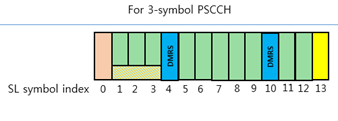 PSCCH size10RB*3 SymbolsPSD offset of X dB between PSCCH and PSSCH0dBItemsAssumptionModulation for PSSCHQPSKPSFCHZC sequenceStructure of SlotBaseline is follow RAN1 agreementsRB allocation1 RB per userAll users have the same power per RBTotal power of all users equals 26dBm for PC2Both Non-contiguous PSFCH RB allocation and contiguous PSFCH allocation are allowedMPR will be derived by non-contiguous PSFCH RB allocation (N>1)At least, the worst cases with possible RBstart and Ngap need to be checked. ( Ngap = RBend – RBstart )For example: The worst case N gap is (106-1 =105*15kHz*12=) 18.9MHz for 20MHz, 15kHz SCSIMD problem by dual PSFCH in SEM/SE region shall be considered to derive MPR level according to all supporting CBW and SCS.N (Number of users) is up to 5 and RBs except for RBstart and RBend can be inserted between RBstart and RBend randomly.Assumption of N in RAN4 is only for MPR simulation purpose, the final number is up to RAN1 decision. ItemsAssumptionModulation for PSBCHQPSKS-PSSM-sequenceS-SSSGolden-sequenceS-SSB structure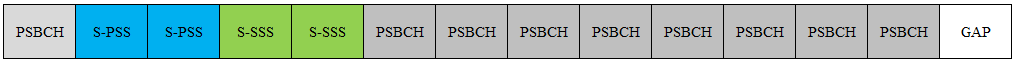 RB allocationRBstart: All the possible cases LCRB: 11 RBNR bandClass 1 (dBm)Tolerance (dB)Class 2 (dBm)Tolerance (dB)Class 3 (dBm)Tolerance (dB)Class 4 (dBm)Tolerance (dB)…V2X_n79B23±2V2X_n79C23±2NOTE 1:	the intra-band contiguous con-current NR V2X operating band is used for NR V2X and NR Uu Service.NOTE 2:	PPowerClass is the maximum UE power specified without taking into account the tolerance NOTE 1:	the intra-band contiguous con-current NR V2X operating band is used for NR V2X and NR Uu Service.NOTE 2:	PPowerClass is the maximum UE power specified without taking into account the tolerance NOTE 1:	the intra-band contiguous con-current NR V2X operating band is used for NR V2X and NR Uu Service.NOTE 2:	PPowerClass is the maximum UE power specified without taking into account the tolerance NOTE 1:	the intra-band contiguous con-current NR V2X operating band is used for NR V2X and NR Uu Service.NOTE 2:	PPowerClass is the maximum UE power specified without taking into account the tolerance NOTE 1:	the intra-band contiguous con-current NR V2X operating band is used for NR V2X and NR Uu Service.NOTE 2:	PPowerClass is the maximum UE power specified without taking into account the tolerance NOTE 1:	the intra-band contiguous con-current NR V2X operating band is used for NR V2X and NR Uu Service.NOTE 2:	PPowerClass is the maximum UE power specified without taking into account the tolerance NOTE 1:	the intra-band contiguous con-current NR V2X operating band is used for NR V2X and NR Uu Service.NOTE 2:	PPowerClass is the maximum UE power specified without taking into account the tolerance NOTE 1:	the intra-band contiguous con-current NR V2X operating band is used for NR V2X and NR Uu Service.NOTE 2:	PPowerClass is the maximum UE power specified without taking into account the tolerance NOTE 1:	the intra-band contiguous con-current NR V2X operating band is used for NR V2X and NR Uu Service.NOTE 2:	PPowerClass is the maximum UE power specified without taking into account the tolerance parameterAssumptioncenter frequency4.5GHz (n79)Bandwidth10/20/30/40MHz for NR SL10/20/40/60/80MHz for NR UuMaximum output power26 dBmnumerology15 kHz/30kHz/60kHzModulationQPSK/16QAM/64QAM/256QAMWaveformCP-OFDM for NR SLCP-OFDM or DFT-S-OFDM for NR UuCarrier leakage25dBcIQ image25dBcCIM345dBc or 60dBcPA calibrationPA calibrated to deliver 30dBc ACLR for a fully allocated RBs in 20MHz QPSK DFT- S-OFDM waveform at 1 dB MPR.ItemsAssumptionAllowed sub-channel sizes for NR SL•	Support {10, 12, 15, 20, 25, 50, 75, 100} PRBs for possible sub-channel size.Allowed LCRB allocation for NR SL10,12,15,20,24,25,30,36,40,45,48,50,60,70,72,75,80,84,90,96,100,105,108,110,120,130,132,135,140,144,150,156,160,165,168,170,175,180,190,192,195,200,204,210,216.No restriction of LCRB for NR UuRegarding PSCCH / PSSCH multiplexing for NR SLPSCCH size for NR SL10RB*3 SymbolsPSD offset of X dB between PSCCH and PSSCH for NR SL0dBNOTE 1: If there is not indicate the detail parameters, then follow TR38.886 for NR SL operation. Also follow TS38.211/TS38.212/TS38.101-1 for NR Uu operation.NOTE 1: If there is not indicate the detail parameters, then follow TR38.886 for NR SL operation. Also follow TS38.211/TS38.212/TS38.101-1 for NR Uu operation.Change historyChange historyChange historyChange historyChange historyChange historyChange historyChange historyDateMeetingTDocCRRevCatSubject/CommentNew version2021-01RAN4 #98eR4-2103243TR38.xxx v0.0.1: TR skeleton for SL enhancement0.0.12021-04RAN4 #98BIS-eR4-2104969TR38.785 v0.1.0: TR Update for SL enhancement in Rel-170.1.02021-04RAN4 #98BIS-eR4-2104775TP on system parameters for newly introduced SL bands2021-04RAN4 #98BIS-eR4-2104971TP on operating scenarios2021-04RAN4 #98BIS-eR4-2104972TP on MPR/coexistence simulation assumptions for leftover issues2021-04RAN4 #98BIS-e2021-04RAN4 #98BIS-e2021-04RAN4 #98BIS-e